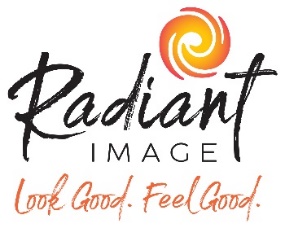 Best Styles Online Course QuestionsWhen you gain weight, where do you gain it first?___Hips/thighs___Waist/stomach area___Bust/chest area___Evenly all overWhen purchasing pants, what is the largest area you need to fit first?___Hips/thighs – pants can then have a “gap” at the waist___Waist/stomach area – Pants can be too baggy in the hips___No issues with bagging in any particular area

What is your height (in inches)?____________________
Is your bra cup size greater than a C cup?___Yes___No